Under Construction	Volume III Issue IV 	Bethesda Builders	January 22, 20XXConservation PlanBethesda Builders submitted a conservation plan for local wildlife to city council on Friday, May 7. If approved, the plan would create a 1,200-acre wildlife refuge on the southern end of the city.  “Creating a safe habitat for local wildlife benefits everyone,” says Jay Monty, CEO of Bethesda Builders. “The community can continue to grow and thrive while allowing the native wildlife to continue to flourish as well.”Council is set to review the proposal next week. After an approval, construction of the refuge could begin as early as August.Wildlife conservation started a local debate two years ago when the development giant R.J. Keiffer proposed building a townhouse development and strip mall in . Community protest was rampant and continued until city council decided that the developer lacked sufficient plans for dealing with wastewater.Safety AwardThe 24 operators that make up the Region 1 Heavy Equipment team were awarded the President’s Badge of Safety on Tuesday, acknowledging five injury-free years.“The potential for an accidents is always out there. But the operators are aware of that and use common sense and technology to reduce the hazards before an accident happens,” states Anita Haines, Region 1 supervisor.Mike Connors, Manager of Heavy Equipment, presented the award after commending the team on their dedication to safety. In addition to the award ceremony, a luncheon was held for the team and their families at Mulberry Park. Company PicnicTickets are now available for the company picnic scheduled for July 15.  This year, all  employees and their families are invited to  amusement park for a full day of rides and free food.Please contact the Human Resource office at ext.133 to reserve your tickets or for more information.  Tickets will be offered until July 11.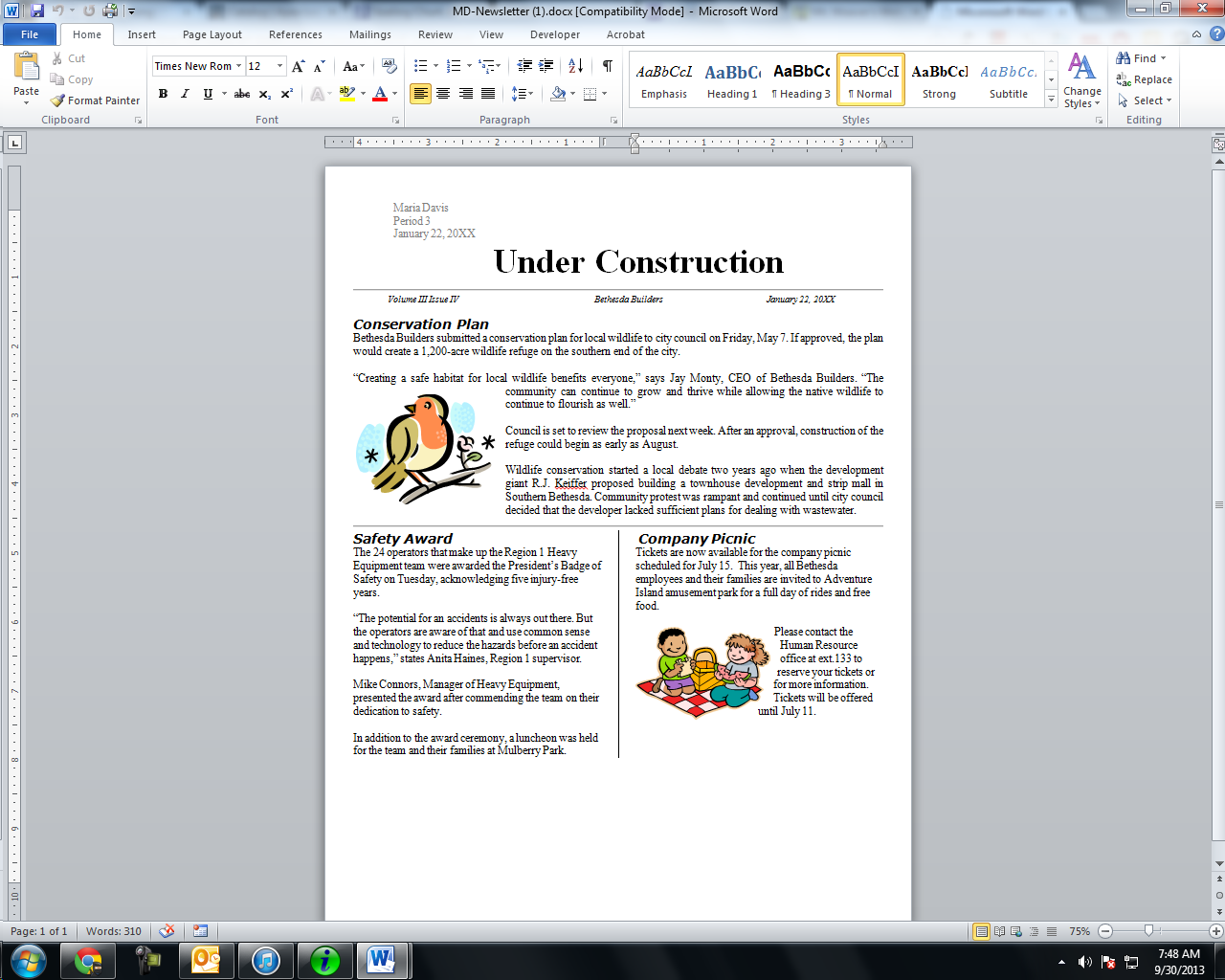 